台北市學習障礙者家長協會   入會申請表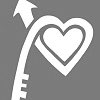   
電話：(02)2736-4062、2736-0297                  傳真：(02)2736-3694會址：台北市大安區和平東路三段36號11樓　     		    E-mail：tppald@gmail.com網址：http://www.tppald.org.tw　　　　　                      郵政劃撥：19180675銀行帳號：土地銀行和平分行045001009293         備註：新入會者請繳交入會費及常年會費共計2,000元整，往後每年只需繳交常年會費即可。會 員 姓 名性 別性 別性 別□男  □女□男  □女□男  □女會員證號會員證號會員證號會員證號會 員 身 份□學障者  □家長  □學者專家  □學校老師  □學生  □其他           □學障者  □家長  □學者專家  □學校老師  □學生  □其他           □學障者  □家長  □學者專家  □學校老師  □學生  □其他           □學障者  □家長  □學者專家  □學校老師  □學生  □其他           □學障者  □家長  □學者專家  □學校老師  □學生  □其他           □學障者  □家長  □學者專家  □學校老師  □學生  □其他           □學障者  □家長  □學者專家  □學校老師  □學生  □其他           □學障者  □家長  □學者專家  □學校老師  □學生  □其他           □學障者  □家長  □學者專家  □學校老師  □學生  □其他           □學障者  □家長  □學者專家  □學校老師  □學生  □其他           □學障者  □家長  □學者專家  □學校老師  □學生  □其他           □學障者  □家長  □學者專家  □學校老師  □學生  □其他           □學障者  □家長  □學者專家  □學校老師  □學生  □其他           □學障者  □家長  □學者專家  □學校老師  □學生  □其他           □學障者  □家長  □學者專家  □學校老師  □學生  □其他           出 生 日 期 年 月 日 年 月 日 年 月 日 年 月 日 年 月 日 年 月 日 年 月 日身份證字號身份證字號身份證字號學      歷現 職現 職現 職戶 籍 地 址通 訊 地 址電      話（家）（家）（家）（家）（家）（家）（家）傳 真傳 真傳 真傳 真（家）（家）（家）（家）電      話（公）（公）（公）（公）（公）（公）（公）傳 真傳 真傳 真傳 真（公）（公）（公）（公）E-mail手 機手 機手 機手 機孩 子 資 料姓名性別性別□男  □女□男  □女□男  □女出生日期出生日期出生日期出生日期 年  月  日 年  月  日孩 子 資 料就讀學校就讀學校年 級年 級年 級年 級鑑定經驗鑑輔會鑑定結果鑑輔會鑑定結果鑑輔會鑑定結果鑑輔會鑑定結果鑑輔會鑑定結果鑑定經驗醫院/醫師診斷結果(身障新制鑑定結果)醫院/醫師診斷結果(身障新制鑑定結果)醫院/醫師診斷結果(身障新制鑑定結果)醫院/醫師診斷結果(身障新制鑑定結果)醫院/醫師診斷結果(身障新制鑑定結果)學習特徵□認字困難      □寫字困難       □造句、作文困難    □聽話能力差□閱讀理解困難  □空間感差        □數學概念困難    □極少朋友□計算困難          □語言表達能力差 □推理困難        □記憶差      □專注力不佳      □人際關係不好     □動作協調困難        □動作慢□其他：                                                           □認字困難      □寫字困難       □造句、作文困難    □聽話能力差□閱讀理解困難  □空間感差        □數學概念困難    □極少朋友□計算困難          □語言表達能力差 □推理困難        □記憶差      □專注力不佳      □人際關係不好     □動作協調困難        □動作慢□其他：                                                           □認字困難      □寫字困難       □造句、作文困難    □聽話能力差□閱讀理解困難  □空間感差        □數學概念困難    □極少朋友□計算困難          □語言表達能力差 □推理困難        □記憶差      □專注力不佳      □人際關係不好     □動作協調困難        □動作慢□其他：                                                           □認字困難      □寫字困難       □造句、作文困難    □聽話能力差□閱讀理解困難  □空間感差        □數學概念困難    □極少朋友□計算困難          □語言表達能力差 □推理困難        □記憶差      □專注力不佳      □人際關係不好     □動作協調困難        □動作慢□其他：                                                           □認字困難      □寫字困難       □造句、作文困難    □聽話能力差□閱讀理解困難  □空間感差        □數學概念困難    □極少朋友□計算困難          □語言表達能力差 □推理困難        □記憶差      □專注力不佳      □人際關係不好     □動作協調困難        □動作慢□其他：                                                           □認字困難      □寫字困難       □造句、作文困難    □聽話能力差□閱讀理解困難  □空間感差        □數學概念困難    □極少朋友□計算困難          □語言表達能力差 □推理困難        □記憶差      □專注力不佳      □人際關係不好     □動作協調困難        □動作慢□其他：                                                           □認字困難      □寫字困難       □造句、作文困難    □聽話能力差□閱讀理解困難  □空間感差        □數學概念困難    □極少朋友□計算困難          □語言表達能力差 □推理困難        □記憶差      □專注力不佳      □人際關係不好     □動作協調困難        □動作慢□其他：                                                           □認字困難      □寫字困難       □造句、作文困難    □聽話能力差□閱讀理解困難  □空間感差        □數學概念困難    □極少朋友□計算困難          □語言表達能力差 □推理困難        □記憶差      □專注力不佳      □人際關係不好     □動作協調困難        □動作慢□其他：                                                           □認字困難      □寫字困難       □造句、作文困難    □聽話能力差□閱讀理解困難  □空間感差        □數學概念困難    □極少朋友□計算困難          □語言表達能力差 □推理困難        □記憶差      □專注力不佳      □人際關係不好     □動作協調困難        □動作慢□其他：                                                           □認字困難      □寫字困難       □造句、作文困難    □聽話能力差□閱讀理解困難  □空間感差        □數學概念困難    □極少朋友□計算困難          □語言表達能力差 □推理困難        □記憶差      □專注力不佳      □人際關係不好     □動作協調困難        □動作慢□其他：                                                           □認字困難      □寫字困難       □造句、作文困難    □聽話能力差□閱讀理解困難  □空間感差        □數學概念困難    □極少朋友□計算困難          □語言表達能力差 □推理困難        □記憶差      □專注力不佳      □人際關係不好     □動作協調困難        □動作慢□其他：                                                           □認字困難      □寫字困難       □造句、作文困難    □聽話能力差□閱讀理解困難  □空間感差        □數學概念困難    □極少朋友□計算困難          □語言表達能力差 □推理困難        □記憶差      □專注力不佳      □人際關係不好     □動作協調困難        □動作慢□其他：                                                           □認字困難      □寫字困難       □造句、作文困難    □聽話能力差□閱讀理解困難  □空間感差        □數學概念困難    □極少朋友□計算困難          □語言表達能力差 □推理困難        □記憶差      □專注力不佳      □人際關係不好     □動作協調困難        □動作慢□其他：                                                           □認字困難      □寫字困難       □造句、作文困難    □聽話能力差□閱讀理解困難  □空間感差        □數學概念困難    □極少朋友□計算困難          □語言表達能力差 □推理困難        □記憶差      □專注力不佳      □人際關係不好     □動作協調困難        □動作慢□其他：                                                           □認字困難      □寫字困難       □造句、作文困難    □聽話能力差□閱讀理解困難  □空間感差        □數學概念困難    □極少朋友□計算困難          □語言表達能力差 □推理困難        □記憶差      □專注力不佳      □人際關係不好     □動作協調困難        □動作慢□其他：                                                           會員專長□電腦  □美工  □語文(          如:英文)  □會計  □團康  □手工藝□其他                                                            □電腦  □美工  □語文(          如:英文)  □會計  □團康  □手工藝□其他                                                            □電腦  □美工  □語文(          如:英文)  □會計  □團康  □手工藝□其他                                                            □電腦  □美工  □語文(          如:英文)  □會計  □團康  □手工藝□其他                                                            □電腦  □美工  □語文(          如:英文)  □會計  □團康  □手工藝□其他                                                            □電腦  □美工  □語文(          如:英文)  □會計  □團康  □手工藝□其他                                                            □電腦  □美工  □語文(          如:英文)  □會計  □團康  □手工藝□其他                                                            □電腦  □美工  □語文(          如:英文)  □會計  □團康  □手工藝□其他                                                            □電腦  □美工  □語文(          如:英文)  □會計  □團康  □手工藝□其他                                                            □電腦  □美工  □語文(          如:英文)  □會計  □團康  □手工藝□其他                                                            □電腦  □美工  □語文(          如:英文)  □會計  □團康  □手工藝□其他                                                            □電腦  □美工  □語文(          如:英文)  □會計  □團康  □手工藝□其他                                                            □電腦  □美工  □語文(          如:英文)  □會計  □團康  □手工藝□其他                                                            □電腦  □美工  □語文(          如:英文)  □會計  □團康  □手工藝□其他                                                            □電腦  □美工  □語文(          如:英文)  □會計  □團康  □手工藝□其他                                                            本人同意台北市學習障礙者家長協會(簡稱:協會)，將本人授權的個人聯絡資料，於本人在協會的會員期間，提供協會內部工作人員及家長聯絡網區長，作為活動通知與支持陪伴等服務使用。                           立同意書本人簽名：________________本人同意台北市學習障礙者家長協會(簡稱:協會)，將本人授權的個人聯絡資料，於本人在協會的會員期間，提供協會內部工作人員及家長聯絡網區長，作為活動通知與支持陪伴等服務使用。                           立同意書本人簽名：________________本人同意台北市學習障礙者家長協會(簡稱:協會)，將本人授權的個人聯絡資料，於本人在協會的會員期間，提供協會內部工作人員及家長聯絡網區長，作為活動通知與支持陪伴等服務使用。                           立同意書本人簽名：________________本人同意台北市學習障礙者家長協會(簡稱:協會)，將本人授權的個人聯絡資料，於本人在協會的會員期間，提供協會內部工作人員及家長聯絡網區長，作為活動通知與支持陪伴等服務使用。                           立同意書本人簽名：________________本人同意台北市學習障礙者家長協會(簡稱:協會)，將本人授權的個人聯絡資料，於本人在協會的會員期間，提供協會內部工作人員及家長聯絡網區長，作為活動通知與支持陪伴等服務使用。                           立同意書本人簽名：________________本人同意台北市學習障礙者家長協會(簡稱:協會)，將本人授權的個人聯絡資料，於本人在協會的會員期間，提供協會內部工作人員及家長聯絡網區長，作為活動通知與支持陪伴等服務使用。                           立同意書本人簽名：________________本人同意台北市學習障礙者家長協會(簡稱:協會)，將本人授權的個人聯絡資料，於本人在協會的會員期間，提供協會內部工作人員及家長聯絡網區長，作為活動通知與支持陪伴等服務使用。                           立同意書本人簽名：________________本人同意台北市學習障礙者家長協會(簡稱:協會)，將本人授權的個人聯絡資料，於本人在協會的會員期間，提供協會內部工作人員及家長聯絡網區長，作為活動通知與支持陪伴等服務使用。                           立同意書本人簽名：________________本人同意台北市學習障礙者家長協會(簡稱:協會)，將本人授權的個人聯絡資料，於本人在協會的會員期間，提供協會內部工作人員及家長聯絡網區長，作為活動通知與支持陪伴等服務使用。                           立同意書本人簽名：________________本人同意台北市學習障礙者家長協會(簡稱:協會)，將本人授權的個人聯絡資料，於本人在協會的會員期間，提供協會內部工作人員及家長聯絡網區長，作為活動通知與支持陪伴等服務使用。                           立同意書本人簽名：________________本人同意台北市學習障礙者家長協會(簡稱:協會)，將本人授權的個人聯絡資料，於本人在協會的會員期間，提供協會內部工作人員及家長聯絡網區長，作為活動通知與支持陪伴等服務使用。                           立同意書本人簽名：________________本人同意台北市學習障礙者家長協會(簡稱:協會)，將本人授權的個人聯絡資料，於本人在協會的會員期間，提供協會內部工作人員及家長聯絡網區長，作為活動通知與支持陪伴等服務使用。                           立同意書本人簽名：________________本人同意台北市學習障礙者家長協會(簡稱:協會)，將本人授權的個人聯絡資料，於本人在協會的會員期間，提供協會內部工作人員及家長聯絡網區長，作為活動通知與支持陪伴等服務使用。                           立同意書本人簽名：________________本人同意台北市學習障礙者家長協會(簡稱:協會)，將本人授權的個人聯絡資料，於本人在協會的會員期間，提供協會內部工作人員及家長聯絡網區長，作為活動通知與支持陪伴等服務使用。                           立同意書本人簽名：________________□同意(請簽名)□不同意□同意(請簽名)□不同意申請日期  年        月       日  年        月       日  年        月       日  年        月       日  年        月       日  年        月       日  年        月       日  年        月       日繳費日期繳費日期繳費日期繳費日期年  月  日年  月  日年  月  日繳費金額□入會費500元 　      □團體會員常年會費5,000元□常年會費1,500元　□終身會員常年會費15,000元□入會費500元 　      □團體會員常年會費5,000元□常年會費1,500元　□終身會員常年會費15,000元□入會費500元 　      □團體會員常年會費5,000元□常年會費1,500元　□終身會員常年會費15,000元□入會費500元 　      □團體會員常年會費5,000元□常年會費1,500元　□終身會員常年會費15,000元□入會費500元 　      □團體會員常年會費5,000元□常年會費1,500元　□終身會員常年會費15,000元□入會費500元 　      □團體會員常年會費5,000元□常年會費1,500元　□終身會員常年會費15,000元□入會費500元 　      □團體會員常年會費5,000元□常年會費1,500元　□終身會員常年會費15,000元□入會費500元 　      □團體會員常年會費5,000元□常年會費1,500元　□終身會員常年會費15,000元□入會費500元 　      □團體會員常年會費5,000元□常年會費1,500元　□終身會員常年會費15,000元□入會費500元 　      □團體會員常年會費5,000元□常年會費1,500元　□終身會員常年會費15,000元□入會費500元 　      □團體會員常年會費5,000元□常年會費1,500元　□終身會員常年會費15,000元□入會費500元 　      □團體會員常年會費5,000元□常年會費1,500元　□終身會員常年會費15,000元經手人經手人